Итоги V Всероссийского конкурса профессиональногомастерства «Делай, как я!» 
15 марта 2020 года в историческом парке «Россия – моя история» состоялась торжественная церемония награждения победителей V Всероссийского конкурса профессионального мастерства «Делай, как я!» 
Жюри конкурса выбрало лучших руководителей, педагогов (инструкторов) и курсантов военно-патриотических клубов со всей страны 
Лучший воспитанник военно-патриотического объединения:
1м. Артём Худомясов;
2м. Данил Козлов;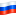 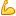 3м. Даниил Смирнов.
Лучший педагог (инструктор) военно-патриотического объединения:
1м. Роман Шибаков;2м. Алексей Сухов;3м. Андрей Богданов.
Лучший руководитель военно-патриотического объединения:
1м.  Дмитрий Захаров;2м.  Константин Ковалёв;3м.  Николай Молостов.
Орловскую область в числе финалистов представляли воспитанницы центра "Десантник" Дарина Пожаркина и Ольга Терехова.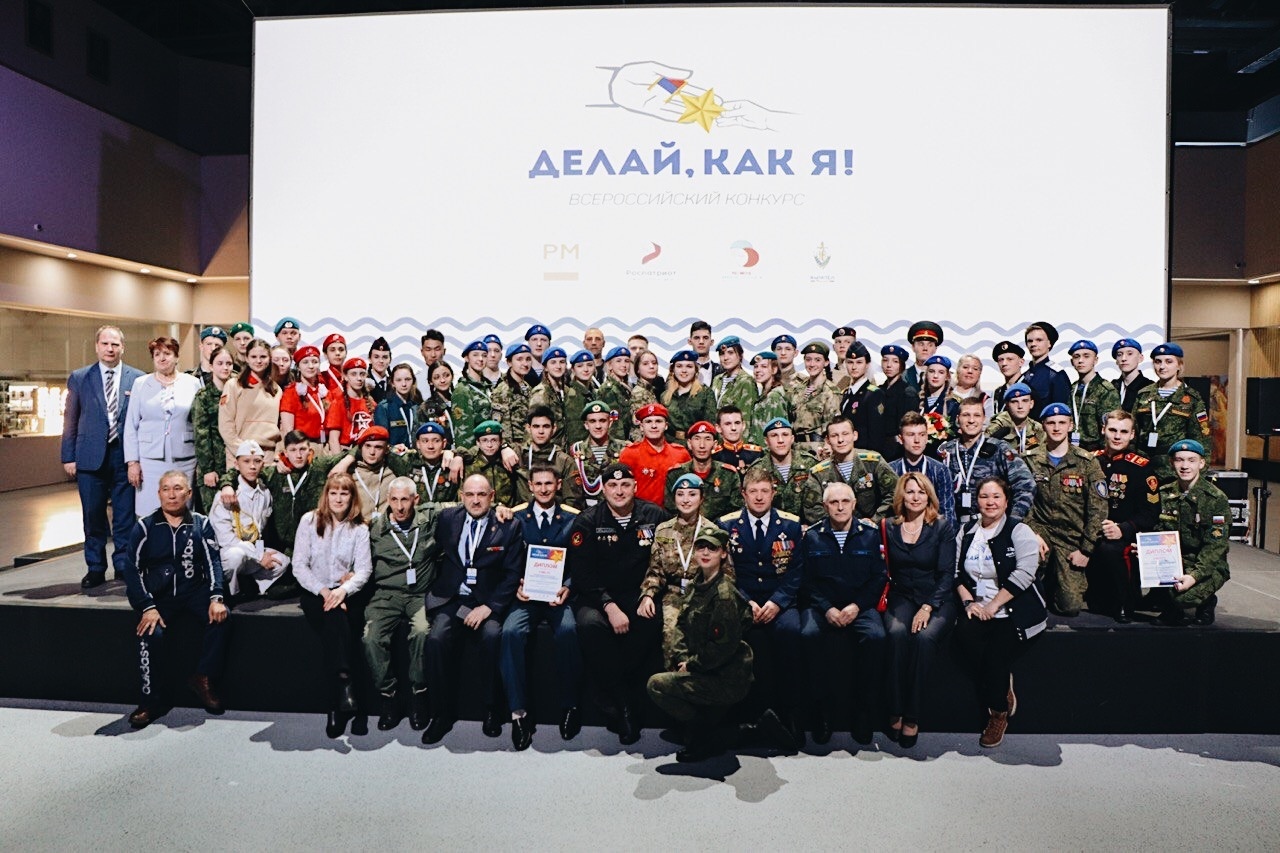 